基本信息基本信息 更新时间：2024-05-19 16:05  更新时间：2024-05-19 16:05  更新时间：2024-05-19 16:05  更新时间：2024-05-19 16:05 姓    名姓    名池含敏池含敏年    龄34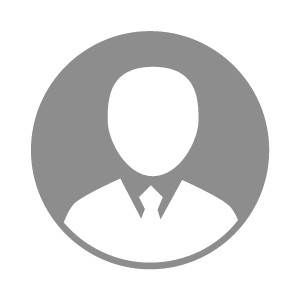 电    话电    话下载后可见下载后可见毕业院校江西现代学院邮    箱邮    箱下载后可见下载后可见学    历大专住    址住    址江西省赣州市会昌县庄口镇江西省赣州市会昌县庄口镇期望月薪10000-20000求职意向求职意向财务经理财务经理财务经理财务经理期望地区期望地区江西省|福建省|浙江省|广东省江西省|福建省|浙江省|广东省江西省|福建省|浙江省|广东省江西省|福建省|浙江省|广东省教育经历教育经历就读学校：江西现代职业学院 就读学校：江西现代职业学院 就读学校：江西现代职业学院 就读学校：江西现代职业学院 就读学校：江西现代职业学院 就读学校：江西现代职业学院 就读学校：江西现代职业学院 工作经历工作经历工作单位：五河新希望六和牧业有限公司 工作单位：五河新希望六和牧业有限公司 工作单位：五河新希望六和牧业有限公司 工作单位：五河新希望六和牧业有限公司 工作单位：五河新希望六和牧业有限公司 工作单位：五河新希望六和牧业有限公司 工作单位：五河新希望六和牧业有限公司 自我评价自我评价性格平和：同事间相处真诚友好，外部事件交涉处理得当。 
条理清晰：工作计划明确，处事简练高效，重视时间效率。 
责任心强：岗位职责明确，服从整理安排，善于合作，坚持原则。
财务经历：收付会计、成本核算、报表出具、财务分析、税务处理、年度预算，资产管理等工作。 
个人技能及经验：熟练运用财务软件，擅长运用EXCEL函数综合功能提高工作效率。性格平和：同事间相处真诚友好，外部事件交涉处理得当。 
条理清晰：工作计划明确，处事简练高效，重视时间效率。 
责任心强：岗位职责明确，服从整理安排，善于合作，坚持原则。
财务经历：收付会计、成本核算、报表出具、财务分析、税务处理、年度预算，资产管理等工作。 
个人技能及经验：熟练运用财务软件，擅长运用EXCEL函数综合功能提高工作效率。性格平和：同事间相处真诚友好，外部事件交涉处理得当。 
条理清晰：工作计划明确，处事简练高效，重视时间效率。 
责任心强：岗位职责明确，服从整理安排，善于合作，坚持原则。
财务经历：收付会计、成本核算、报表出具、财务分析、税务处理、年度预算，资产管理等工作。 
个人技能及经验：熟练运用财务软件，擅长运用EXCEL函数综合功能提高工作效率。性格平和：同事间相处真诚友好，外部事件交涉处理得当。 
条理清晰：工作计划明确，处事简练高效，重视时间效率。 
责任心强：岗位职责明确，服从整理安排，善于合作，坚持原则。
财务经历：收付会计、成本核算、报表出具、财务分析、税务处理、年度预算，资产管理等工作。 
个人技能及经验：熟练运用财务软件，擅长运用EXCEL函数综合功能提高工作效率。性格平和：同事间相处真诚友好，外部事件交涉处理得当。 
条理清晰：工作计划明确，处事简练高效，重视时间效率。 
责任心强：岗位职责明确，服从整理安排，善于合作，坚持原则。
财务经历：收付会计、成本核算、报表出具、财务分析、税务处理、年度预算，资产管理等工作。 
个人技能及经验：熟练运用财务软件，擅长运用EXCEL函数综合功能提高工作效率。性格平和：同事间相处真诚友好，外部事件交涉处理得当。 
条理清晰：工作计划明确，处事简练高效，重视时间效率。 
责任心强：岗位职责明确，服从整理安排，善于合作，坚持原则。
财务经历：收付会计、成本核算、报表出具、财务分析、税务处理、年度预算，资产管理等工作。 
个人技能及经验：熟练运用财务软件，擅长运用EXCEL函数综合功能提高工作效率。性格平和：同事间相处真诚友好，外部事件交涉处理得当。 
条理清晰：工作计划明确，处事简练高效，重视时间效率。 
责任心强：岗位职责明确，服从整理安排，善于合作，坚持原则。
财务经历：收付会计、成本核算、报表出具、财务分析、税务处理、年度预算，资产管理等工作。 
个人技能及经验：熟练运用财务软件，擅长运用EXCEL函数综合功能提高工作效率。其他特长其他特长